Приложение № 3к информационной картеМуниципальный контракт  № _____ Выполнение работ, связанных с осуществлением регулярных перевозок пассажиров и багажа автомобильным транспортом по регулируемым тарифам по муниципальному маршруту в садоводческие товарищества № 107 в городе Рубцовске Алтайского краяИдентификационный код закупки: 213220901107922090100102060014931244г. Рубцовск                                                                                                          ________ 2021 г.Администрация города Рубцовска Алтайского края, именуемая в дальнейшем  «Заказчик», в лице Главы города Рубцовска Фельдмана Дмитрия Зайвелевича, действующего на основании Устава муниципального образования город Рубцовск Алтайского края, с одной стороны и ___________, именуемое в дальнейшем «Подрядчик», в лице _____________, действующего на основании _______, с другой стороны, здесь и далее именуемые  «Стороны», в соответствии с Федеральным законом от 05.04.2013 № 44-ФЗ  «О контрактной системе в сфере закупок товаров, работ, услуг для обеспечения государственных и муниципальных нужд»  (далее - Закон о контрактной системе) и Федерального закона от 13.07.2015 № 220-ФЗ «Об организации регулярных перевозок пассажиров и багажа автомобильным транспортом и городским наземным электрическим транспортом в Российской Федерации и о внесении изменений в отдельные законодательные акты Российской Федерации»  по результатам аукциона, объявленного Извещением от «___» __________ ____ г. № ____, на основании протокола от «___» __________  г. № ____, заключили настоящий муниципальный контракт (далее - Контракт) о нижеследующем:1. Предмет Контракта 1.1. Подрядчик обязуется выполнить работы, связанные с осуществлением регулярных перевозок пассажиров и багажа городским автомобильным транспортом по регулируемым тарифам (далее - работы) по маршруту, параметры которого установлены приложением № 1 к Контракту, а Заказчик принять и оплатить эти работы.1.2. Для выполнения работ используются транспортные средства, характеристики и оборудование, которых соответствуют требованиям, установленным приложением № 2 к Контракту.1.3. Объемы работ установлены приложением № 3 к Контракту.1.4. Осуществлять работу, в соответствии с тарифами на услуги по перевозке по муниципальным маршрутам регулярных перевозок пассажиров и багажа в границах муниципального образования город Рубцовск Алтайского края, утвержденными постановлением Администрации города Рубцовска Алтайского края.1.5. Плата  за  проезд пассажиров и провоз багажа по муниципальному  маршруту № 107, предусмотренному приложением № 1 к Контракту, поступает в распоряжение Подрядчика. 1.6. Распределение между Подрядчиками сумм от продажи многоразовых билетов осуществляется в соответствии с положением о распределении денежных средств от реализации проездных билетов, утвержденным постановлением Администрации города Рубцовска Алтайского края и нормами действующего законодательства.1.7. Права и обязанности Заказчика, предусмотренные пунктами 5.1, 5.2 Контракта, возлагаются на комитет Администрации города Рубцовска Алтайского края по промышленности, энергетике, транспорту и дорожному хозяйству.2. Цена Контракта и порядок оплаты2.1. Цена Контракта и валюта платежа устанавливаются в российских рублях.2.2. Цена Контракта составляет __________ (_________) рублей _______ копеек, в т.ч. НДС/без НДС (если Подрядчик освобождён от его уплаты), в т.ч.:2022 год - ___________ (__________) рублей _________ копеек;2023 год - ___________ (__________) рублей _________ копеек;2024 год - ____________(_________) рублей __________ копеек.2.3. Цена Контракта формируется с учетом расходов Подрядчика, в том числе расходов на страхование, уплату таможенных пошлин, налогов, сборов, других обязательных платежей, которые Подрядчик должен выплатить в связи с выполнением обязательств по Контракту в соответствии с законодательством Российской Федерации.2.4. Цена Контракта является твердой, определена на весь срок исполнения Контракта и не может изменяться в ходе его исполнения, за исключением случаев, предусмотренных частью 1 статьи 95 Закона о контрактной системе.2.5.  Оплата осуществляется в рублях Российской Федерации за счет средств бюджета муниципального образования город Рубцовск Алтайского края.2.6. Оплата Контракта (этапа исполнения Контракта) осуществляется Заказчиком на основании счета, выставленного Подрядчиком, с приложением подписанного Заказчиком Акта приемки выполненных работ по форме согласно приложению № 5 к Контракту.2.7. Срок оплаты фактически выполненных работ составляет не более чем 10 (рабочих) дней с даты подписания Заказчиком Акта приемки выполненных работ.2.8. Оплата по Контракту осуществляется по безналичному расчету платежными поручениями путем перечисления Заказчиком денежных средств на расчетный счет Подрядчика, указанный в Контракте.2.9. В течение 30 рабочих дней после окончания календарного года Стороны осуществляют сверку расчетов. По результатам сверки расчетов Стороны подписывают Акт сверки взаимных расчетов в соответствии с приложением № 6 к Контракту. Оплата или возврат денежных средств осуществляется Стороной-должником в течение 10 рабочих дней со дня получения счета или письменного уведомления.2.10. Обязательства Сторон, связанные с перечислением денежных средств, считаются исполненными с момента списания денежных средств с банковского счета соответствующей Стороны.2.11. Излишне оплаченные Заказчиком суммы подлежат возврату Подрядчиком в срок не позднее 10 рабочих дней со дня получения требования о таком возврате.2.12. В случае неисполнения или ненадлежащего исполнения Подрядчиком обязательств по Контракту Заказчик вправе произвести оплату путем выплаты Подрядчику суммы, уменьшенной на сумму неустойки (пени, штрафов) и (или) убытков.3. Контроль за наличием у Подрядчика транспортныхсредств, предусмотренных Контрактом3.1. Не позднее, чем за 10 рабочих дней до установленного Контрактом дня начала выполнения работ с использованием транспортных средств, предусмотренных Контрактом, Подрядчик составляет и направляет Заказчику подписанный со своей стороны Акт наличия транспортных средств согласно приложению № 7 к Контракту в двух экземплярах. К указанному Акту прилагаются документы, подтверждающие наличие у Подрядчика на праве собственности или ином законном основании транспортных средств, количество, характеристики и оборудование которых соответствуют условиям Контракта.3.2. В течение 5 рабочих дней со дня получения Акта о наличии транспортных средств Заказчик проводит документарную проверку сведений, содержащихся в представленном Акте и прилагаемых к нему документах. В случае если при проведении соответствующей документарной проверки возникают обоснованные сомнения в достоверности указанных сведений, Заказчик проводит выездную проверку Подрядчика.3.3. В случае согласия с Актом наличия транспортных средств Заказчик направляет Подрядчику подписанный со своей стороны один экземпляр данного Акта.3.4. В случае несогласия Заказчика с представленным Подрядчиком Актом наличия транспортных средств Стороны урегулируют разногласия в соответствии с разделом 8 Контракта.4. Порядок приемки работ4.1. Не позднее 5 рабочих дней со дня окончания исполнения Контракта (этапа исполнения Контракта) Подрядчик составляет и направляет Заказчику подписанный со своей стороны Акт приемки выполненных работ в соответствии с приложением № 5 к Контракту в двух экземплярах.4.2. Заказчик в течение 10 рабочих дней со дня получения Акта приемки выполненных работ обязан:1) в случае согласия с Актом приемки выполненных работ направить Подрядчику подписанный со своей стороны один экземпляр данного Акта;2) в случае несогласия с Актом приемки выполненных работ направить Подрядчику свои замечания с приложением доказательств наличия в указанном акте ошибочных сведений (записи камер фото- или видеофиксации, навигационные треки, параметры движения, зафиксированные информационной системой навигации, и иные доказательства).4.3. В случае согласия Подрядчика с доказательствами, представленными Заказчиком, Стороны подписывают Акт приемки выполненных работ с учетом скорректированных сведений о выполненных работах.4.4. В случае несогласия Подрядчика с доказательствами, представленными Заказчиком, Стороны урегулируют разногласия в соответствии с разделом 8 Контракта.4.5. Для проверки выполненных Подрядчиком работ в части их соответствия условиям Контракта Заказчик проводит экспертизу выполненных работ. Экспертиза выполненных работ может проводиться Заказчиком своими силами или к ее проведению могут привлекаться эксперты, экспертные организации.5. Взаимодействие Сторон5.1. Заказчик вправе:1) осуществлять контроль за соблюдением Подрядчиком условий Контракта в соответствии с приложением № 8 к Контракту;2) требовать от Подрядчика надлежащего выполнения обязательств в соответствии с условиями Контракта;3) координировать действия Подрядчика в рамках выполнения работ по Контракту;4) изменять параметры маршрутов в порядке, предусмотренном приложением № 9 к Контракту;5) осуществлять иные права, предусмотренные настоящем Контрактом и действующем законодательством Российской Федерации;5.2. Заказчик обязан:1) в течение 10 рабочих дней со дня подписания Сторонами Акта наличия транспортных средств выдать Подрядчику карты маршрутов в отношении транспортных средств, указанных в данном Акте;2) своевременно принять и оплатить выполненные работы в соответствии с Контрактом;3) уведомить Подрядчика в письменной форме не позднее, чем за 3 рабочих дня до дня начала выполнения работ, предусмотренных Контрактом, о способах  связи с диспетчерской службой Заказчика;4) уведомлять Подрядчика в письменной форме об известных Заказчику плановых ограничениях или прекращении движения транспортных средств по отдельным участкам улично-дорожной сети не позднее, чем за 1 рабочий день до наступления указанных обстоятельств;5) уведомлять Подрядчика в письменной форме о вносимых изменениях во взаимодействие Подрядчика с оператором информационной системы навигации не позднее, чем за 10 рабочих дней до вступления в силу указанных изменений;6) уведомлять Подрядчика в письменной форме о вносимых изменениях во взаимодействие Подрядчика с оператором автоматизированной системы контроля за оплатой проезда не позднее, чем за 10 рабочих дней до вступления в силу указанных изменений;7) выполнять иные обязанности, предусмотренные настоящим Контрактом и законодательством Российской Федерации.5.3. Подрядчик вправе:   1) запрашивать и получать от Заказчика всю информацию, необходимую для полного, своевременного и качественного выполнения работ;2) требовать своевременного подписания Заказчиком актов о приемке выполненных работ;3) требовать своевременной оплаты Заказчиком выполненных работ;4) осуществлять иные права, предусмотренные настоящим Контрактом и действующем законодательством Российской Федерации.5.4. Подрядчик обязан:1) подтвердить наличие транспортных средств, необходимых для выполнения предусмотренных Контрактом работ, не позднее, чем за 10 рабочих дней до дня начала их выполнения;2) приступить к выполнению предусмотренных Контрактом работ в срок, установленный решением Заказчика;3) выполнять предусмотренные Контрактом работы самостоятельно;4) ежеквартально предоставлять Подрядчику отчет о полученной им плате за проезд пассажиров и провоз багажа в соответствии с приложением № 10 к Контракту;5) соблюдать сводное расписание отправления транспортных средств из остановочных пунктов, установленное приложением № 1 к Контракту;6) использовать для осуществления перевозок транспортные средства количество, характеристики и оборудование которых соответствует условиям Контракта;7) выполнять указания Заказчика;8) по запросу Заказчика направлять ему в течение 3 рабочих дней мотивированные ответы на жалобы, поступившие от пассажиров в адрес Заказчика, на качество транспортного обслуживания на маршрутах, предусмотренных Контрактом;9) еженедельно уведомлять Заказчика в письменной форме о количестве и содержании жалоб на качество транспортного обслуживания, поступивших непосредственно Подрядчику, а также о принятых мерах по результатам рассмотрения данных жалоб;10) при поступлении по электронной почте, посредством факсимильной связи от Заказчика письма (запроса) подготовить ответ в течение 3 рабочих дней;11) уведомить Заказчика в письменной форме о невозможности приступить к выполнению работ, предусмотренных Контрактом, не позднее, чем за 3 рабочих дня до дня начала выполнения данных работ с указанием причин просрочки и предполагаемой даты начала выполнения этих работ;12) уведомлять Заказчика о наступлении обстоятельств, которые могут поставить под угрозу надлежащее исполнение Подрядчиком обязательств по Контракту, в том числе:о приостановлении или прекращении действия лицензии Подрядчика на осуществление деятельности по перевозкам пассажиров и иных лиц автобусами;об открытие в отношении Подрядчика процедуры банкротства;о принятии Подрядчиком решений о начале процедур ликвидации или реорганизации.Указанные уведомления должны быть направлены Заказчику в письменной форме в течение 1 рабочего дня со дня наступления соответствующих обстоятельств;13) обеспечить беспрепятственный доступ в транспортные средства должностных лиц, уполномоченных Заказчиком на осуществление контроля за выполнением условий Контракта:14) обеспечить работоспособность установленного на транспортных средствах оборудования и программного обеспечения системы навигации ГЛОНАСС в соответствии с приложением № 12 и предоставить  Заказчику возможность контроля единиц транспортных средств, используемых в исполнении  Контракта в системе навигации ГЛОНАСС:15) заключить договор присоединения к автоматизированной системе проезда и учета перевозок пассажиров и багажа на муниципальных маршрутах регулярных перевозок на территории города Рубцовска с ООО «Прогресс» на основании заключенного договора на право внедрения, организации и обеспечения автоматизированной системы оплаты проезда и учета перевозок пассажиров и багажа на муниципальных маршрутах регулярных перевозок на территории города Рубцовска,  осуществляемых автомобильным и наземным электрическим транспортом от 26.11.2019  между Администрацией города Рубцовска Алтайского края и ООО «Прогресс» и обеспечить работоспособность оборудования АСУОП в соответствии с приложением № 13 к Контракту;16) хранить видеозаписи, полученные с помощью видеорегистраторов, не менее 10 календарных дней со дня их записи и предоставлять Заказчику по его запросу такие видеозаписи не позднее 5 рабочих дней со дня получения запроса;17) обеспечить размещение на остановочных пунктах маршрутов, указанных в приложении № 1 к Контракту, расписание регулярных перевозок по данным маршрутам в соответствии с приложением № 14 к Контракту;18) информировать Заказчика о каждом случае ДТП, совершенного по вине Подрядчика, на следующий рабочий день после ДТП. 19) выполнять иные обязанности, предусмотренные настоящим Контрактом с учетом особенностей организации регулярных перевозок и действующим законодательством Российской Федерации.6. Обстоятельства непреодолимой силы6.1. Стороны не несут ответственность за полное или частичное неисполнение предусмотренных настоящим Контрактом обязательств, если такое неисполнение связано с обстоятельствами непреодолимой силы.6.2. Сторона, которой стало известно о наступлении обстоятельств непреодолимой силы, обязана незамедлительно информировать другую Сторону о временной невозможности выполнения принятых на себя обязательств любыми доступными средствами связи. При этом в любом случае не позднее 3 календарных дней со дня наступления таких обстоятельств другой Стороне должно быть направлено соответствующее уведомление в письменной форме. Если Сторона, которая подвергалась действию обстоятельств непреодолимой силы, не уведомила об этом другую Сторону в порядке и сроки, установленные настоящим пунктом, она не вправе впоследствии ссылаться на такие обстоятельства как на основании освобождения от ответственности.6.3. Подтверждением наличия обстоятельств непреодолимой силы и их продолжительности является соответствующее письменное свидетельство уполномоченных органов или уполномоченных организаций.6.4. Стороны обязаны незамедлительно известить друг друга об окончании действия указанных обстоятельств с указанием предполагаемого срока исполнения обязательств по Контракту, прерванных или приостановленных ввиду наступления обстоятельств непреодолимой силы.6.5. Если обстоятельства непреодолимой силы и их последствия будут длиться более 3 месяцев, каждая из Сторон вправе потребовать расторжения Контракта.7. Обеспечение исполнения Контракта7.1. Способами обеспечения исполнения Контракта являются банковская гарантия, выданная банком и соответствующая требованиям статьи 45 Закона о контрактной системе и требованиям пункта 7.15 Контракта, или внесение денежных средств на указанный Заказчиком счет, на котором в соответствии с законодательством Российской Федерации учитываются операции со средствами, поступающими Заказчику. Способ обеспечения исполнения Контракта определяется Подрядчиком самостоятельно.7.2. Обеспечение исполнения Контракта предоставляется Заказчику до заключения Контракта. Размер обеспечения исполнения Контракта составляет __________ (__________) рублей _______ копеек (5 % цены Контракта).7.3. В случае если предложенная в заявке участника закупки цена снижена на двадцать пять и более процентов по отношению к начальной (максимальной) цене Контракта, участник закупки, с которым заключается Контракт, предоставляет обеспечение исполнения Контракта с учетом положений статьи 37 Закона о контрактной системе.Подрядчик освобождается от предоставления обеспечения исполнения контракта, в том числе с учетом положений статьи 37 Закона о контрактной системе, в случае предоставления информации, содержащейся в реестре контрактов, заключенных заказчиками, и подтверждающей исполнение таким участником (без учета правопреемства) в течение трех лет до даты подачи заявки на участие в закупке трех контрактов, исполненных без применения к такому участнику неустоек (штрафов, пеней). Такая информация представляется участником закупки до заключения контракта в случаях, установленных настоящим Федеральным законом для предоставления обеспечения исполнения контракта. При этом сумма цен таких контрактов должна составлять не менее начальной (максимальной) цены контракта, указанной в извещении об осуществлении закупки и документации о закупке.7.4. В ходе исполнения Контракта Подрядчик вправе изменить способ обеспечения исполнения Контракта и (или) предоставить Заказчику взамен ранее предоставленного обеспечения исполнения Контракта новое обеспечение исполнения Контракта, размер которого может быть уменьшенное в следующем порядке и случаях:7.4.1. Размер обеспечения исполнения Контракта уменьшается посредством направления Заказчиком информации об исполнении Подрядчиком обязательств по выполнению работ и стоимости исполненных обязательств для включения в реестр контрактов, предусмотренный статьей 103 Закона о контрактной системе. Уменьшение размера обеспечения исполнения Контракта производится пропорционально стоимости исполненных обязательств, приемка и оплата которых осуществлены в порядке и сроки, предусмотренные Контрактом. В случае, если обеспечение исполнения Контракта осуществляется путем предоставления банковской гарантии, требование Заказчика об уплате денежных сумм по гарантии может быть предъявлено в размере не более размера обеспечения исполнения Контракта, рассчитанного Заказчиком на основании информации об исполнении контракта, размещенной в указанном реестре контрактов.В случае, если обеспечение исполнения Контракта осуществляется путем внесения денежных средств на указанный Заказчиком счет, Заказчик по заявлению Подрядчика возвращает ему денежные средства в срок, установленный пунктом 8.10 Контрактом в сумме, на которую уменьшен размер обеспечения исполнения Контракта, рассчитанный Заказчиком на основании информации об исполнении Контракта, размещенной в указанном реестре контрактов.7.4.2. Уменьшение размера обеспечения исполнения Контракта осуществляется при условии отсутствия неисполненных Подрядчиком требований об уплате неустоек (штрафов, пеней), предъявленных Заказчиком в соответствии с условиями Контракта,Такое уменьшение не допускается в случаях, определенных Правительством Российской Федерации в целях обеспечения обороноспособности и безопасности государства, защиты здоровья, прав и законных интересов граждан Российской Федерации.7.5. Уменьшение в соответствии с пунктами 7.4, 7.4.1 Контракта размера обеспечения исполнения Контракта, предоставленного в виде банковской гарантии, осуществляется Заказчиком путем отказа от части своих прав по этой гарантии. При этом датой такого отказа признается дата включения соответствующей информации в указанный реестр контрактов.7.6. В случае отзыва в соответствии с законодательством Российской Федерации у банка, выдавшего банковскую гарантию в качестве обеспечения исполнения Контракта, лицензии на осуществление банковских операций Подрядчик обязуется предоставить новое обеспечение исполнения Контракта не позднее одного месяца со дня надлежащего уведомления Заказчиком Подрядчика о необходимости предоставить соответствующее обеспечение.Размер такого обеспечения может быть уменьшен в порядке и случаях, которые предусмотрены пунктами 7.4.1, 7.4.2 Контракта. За каждый день просрочки исполнения Подрядчиком обязательства, предусмотренного настоящим Контрактом, Подрядчику начисляется пеня в размере, определенном в порядке, установленном в соответствии с пунктом 9.3 Контракта.7.7. Непредставление обеспечения исполнения Контракта в установленный срок в соответствии с пунктом 7.6 Контракта признается существенным нарушением Контракта Подрядчиком и является основанием для расторжения Контракта по требованию Заказчика с возмещением ущерба в полном объеме.7.8. В случае предоставления нового обеспечения исполнения Контракта возврат банковской гарантии Заказчиком гаранту, предоставившему указанную банковскую гарантию, не осуществляется, взыскание по ней не производится. 7.9. По Контракту должны быть обеспечены обязательства Подрядчика, в том числе за исполнение таких обязательств, как выполнение работ надлежащего качества, соблюдение сроков выполнения работ, оплата неустоек (штрафов, пеней), возмещение ущерба и иных долгов, возникших у Подрядчика перед Заказчиком.7.10. В случае надлежащего исполнения Подрядчиком обязательств по Контракту, а также в случае уменьшения размера обеспечения исполнения Контракта в соответствии с пунктами 7.4, 7.4.1, Контракта денежные средства, внесенные в качестве обеспечения исполнения Контракта, подлежат возврату Подрядчику. Заказчик осуществляет возврат денежных средств на расчетный счет Подрядчика, указанный в Контракте, в течение 15 (пятнадцати) дней с даты исполнения Подрядчиком обязательств, предусмотренных Контрактом.7.11. В случае неисполнения или ненадлежащего исполнения Подрядчиком обязательств, Заказчик вправе удержать из внесенных Подрядчиком в качестве обеспечения исполнения Контракта денежных средств сумму, равную сумме денежных средств, которую Подрядчик обязан уплатить Заказчику в качестве неустоек (штрафов, пеней) и (или) в качестве возмещения убытков, либо иной суммы денежных средств, подлежащей уплате Подрядчиком Заказчику по Контракту.7.12. Удержание денежных средств, внесенных в качестве обеспечения исполнения Контракта, осуществляется Заказчиком во внесудебном порядке с обязательным уведомлением Подрядчика.7.13. Остаток денежных средств, внесенных в качестве обеспечения исполнения Контракта, после удержания Заказчиком необходимой суммы возвращается Подрядчику в порядке и сроки, предусмотренные пунктом 7.10 Контракта.7.14. При недостаточности денежных средств, внесенных в качестве обеспечения исполнения Контракта, обращение за удовлетворением требований об уплате неустоек (штрафов, пеней) и (или) возмещения убытков, либо иной суммы денежных средств, подлежащей уплате Подрядчиком Заказчику по Контракту, происходит на условиях, предусмотренных Контрактом, в неудовлетворенной части (после удержания имеющихся денежных средств).7.15. Требования к обеспечению исполнения Контракта, предоставляемому в виде банковской гарантии:7.15.1. Срок действия банковской гарантии должен превышать предусмотренный Контрактом срок исполнения обязательств Подрядчика, которые должны быть обеспечены такой банковской гарантией, не менее чем на один месяц, в том числе в случае его изменения в соответствии со статьей 95 Закона о контрактной системе.7.15.2. Банковская гарантия должна быть безотзывной.7.15.3. В банковской гарантии в обязательном порядке должны быть указаны:сумма банковской гарантии, подлежащая уплате гарантом Заказчику в случае ненадлежащего исполнения обязательств принципалом в соответствии со статьей 96 Закона о контрактной системе;обязательства принципала, надлежащее исполнение которых обеспечивается банковской гарантией;обязанность гаранта уплатить Заказчику неустойку в размере 0,1 процента денежной суммы, подлежащей уплате, за каждый день просрочки;условие, согласно которому исполнением обязательств гаранта по банковской гарантии является фактическое поступление денежных сумм на счет, на котором в соответствии с законодательством Российской Федерации учитываются операции со средствами, поступающими Заказчику;срок действия банковской гарантии;отлагательное условие, предусматривающее заключение договора предоставления банковской гарантии по обязательствам принципала, возникшим из Контракта при его заключении, в случае предоставления банковской гарантии в качестве обеспечения исполнения Контракта;право Заказчика в случае ненадлежащего выполнения или невыполнения Подрядчиком обязательств, обеспеченных банковской гарантией, представлять на бумажном носителе или в форме электронного документа требование об уплате денежной суммы по банковской гарантии, предоставленной в качестве обеспечения исполнения Контракта, в размере цены Контракта, уменьшенном на сумму, пропорциональную объему фактически исполненных Подрядчиком обязательств, предусмотренных Контрактом и оплаченных Заказчиком, но не превышающем размер обеспечения исполнения Контракта;право Заказчика по передаче права требования по банковской гарантии при перемене Заказчика в случаях, предусмотренных законодательством Российской Федерации, с предварительным извещением об этом гаранта;условие о том, что расходы, возникающие в связи с перечислением денежных средств гарантом по банковской гарантии, несет гарант;перечень документов, представляемых Заказчиком банку одновременно с требованием об осуществлении уплаты денежной суммы по банковской гарантии, утвержденный постановлением Правительства Российской Федерации от 08.11.2013         № 1005 «О банковских гарантиях, используемых для целей Федерального закона «О контрактной системе в сфере закупок товаров, работ, услуг для обеспечения государственных и муниципальных нужд».7.15.4. Не допускается включение в банковскую гарантию:положений о праве гаранта отказывать в удовлетворении требования Заказчика о платеже по банковской гарантии в случае непредоставления гаранту Заказчиком уведомления о нарушении Подрядчиком условий Контракта или расторжении Контракта (за исключением случаев, когда направление такого уведомления предусмотрено законодательством Российской Федерации);требований о предоставлении Заказчиком гаранту отчета об исполнении Контракта;требований о предоставлении Заказчиком гаранту одновременно с требованием об осуществлении уплаты денежной суммы по банковской гарантии документов, не включенных в установленный Правительством Российской Федерации перечень документов, представляемых Заказчиком банку одновременно с требованием об осуществлении уплаты денежной суммы по банковской гарантии;требований о представлении Заказчиком гаранту судебных актов, подтверждающих неисполнение принципалом обязательств, обеспечиваемых банковской гарантией.7.15.5. Обязательное наличие нумерации на всех листах банковской гарантии, которые должны быть прошиты, подписаны и скреплены печатью гаранта, в случае ее оформления в письменной форме на бумажном носителе на нескольких листах. 8. Порядок урегулирования споров  8.1. Все споры и разногласия, которые могут возникнуть из настоящего Контракта между Сторонами, будут разрешаться путем переговоров, в том числе в претензионном порядке.  8.2. Претензия оформляется в письменной форме. В претензии перечисляются допущенные при исполнении Контракта нарушения со ссылкой на соответствующие положения Контракта или его приложений, отражаются стоимостная оценка ответственности (неустойки), а также действия, которые должны быть произведены Стороной для устранения нарушений.  8.3. Срок рассмотрения претензии не может превышать 30 дней. Переписка Сторон может осуществляться в виде писем или телеграмм, а в случаях направления телекса, факса, иного электронного сообщения - с последующим предоставлением оригинала документа.  8.4. При неурегулировании  Сторонами спора в досудебном порядке спор разрешается в судебном порядке. 9. Ответственность Сторон9.1. За неисполнение или ненадлежащее исполнение обязательств по Контракту Стороны несут ответственность в соответствии с действующим законодательством Российской Федерации.В случае просрочки исполнения Подрядчиком обязательств (в том числе гарантийного обязательства), предусмотренных Контрактом, а также в иных случаях неисполнения или ненадлежащего исполнения Подрядчиком обязательств, предусмотренных Контрактом, Заказчик направляет Подрядчику требование об уплате неустоек (штрафов, пеней).Штрафы начисляются за неисполнение или ненадлежащее исполнение Подрядчиком обязательств, предусмотренных Контрактом, за исключением просрочки исполнения Подрядчиком обязательств (в том числе гарантийного обязательства), предусмотренных Контрактом.За каждый факт неисполнения или ненадлежащего исполнения Подрядчиком обязательств, предусмотренных Контрактом, за исключением просрочки исполнения обязательств (в том числе гарантийного обязательства), предусмотренных Контрактом, размер штрафа устанавливается Контрактом в порядке, определенном постановлением Правительства Российской Федерации от 30.08.2017 № 1042 и рассчитывается как процент цены Контракта,  в размере 1 процента цены контракта (этапа), но не более 5 тыс. рублей и не менее 1 тыс. рублей.В случае, если Контракт заключается с победителем закупки (или с иным участником закупки в порядке, установленном Закона о контрактной системе), предложившим наиболее высокую цену за право заключения Контракта в соответствии с частью 11 статьи 69 Закона о контрактной системе за каждый факт неисполнения или ненадлежащего исполнения Подрядчиком обязательств, предусмотренных Контрактом, за исключением просрочки исполнения Подрядчиком обязательств (в том числе гарантийного обязательства), предусмотренных Контрактом, размер штрафа устанавливается Контрактом в порядке, определенном постановлением Правительства Российской Федерации от 30.08.2017 № 1042, в размере, составляющем:а) в случае, если цена контракта не превышает начальную (максимальную) цену контракта:10 процентов начальной (максимальной) цены контракта, если цена контракта не превышает 3 млн. рублей;5 процентов начальной (максимальной) цены контракта, если цена контракта составляет от 3 млн. рублей до 50 млн. рублей (включительно);1 процент начальной (максимальной) цены контракта, если цена контракта составляет от 50 млн. рублей до 100 млн. рублей (включительно);б) в случае, если цена контракта превышает начальную (максимальную) цену контракта:10 процентов цены контракта, если цена контракта не превышает 3 млн. рублей;5 процентов цены контракта, если цена контракта составляет от 3 млн. рублей до 50 млн. рублей (включительно);1 процент цены контракта, если цена контракта составляет от 50 млн. рублей до 100 млн. рублей (включительно).За каждый факт неисполнения или ненадлежащего исполнения Подрядчиком обязательства, предусмотренного Контрактом, которое не имеет стоимостного выражения (при наличии в Контракте таких обязательств), размер штрафа устанавливается Контрактом в порядке, определенном постановлением Правительства Российской Федерации от 30.08.2017 № 1042, в размере, составляющем:а) 1000 рублей, если цена Контракта не превышает 3 млн. рублей;б) 5000 рублей, если цена Контракта составляет от 3 млн. рублей до 50 млн. рублей (включительно);в) 10000 рублей, если цена Контракта составляет от 50 млн. рублей до 100 млн. рублей (включительно);г) 100000 рублей, если цена Контракта превышает 100 млн. рублей.Пеня начисляется за каждый день просрочки исполнения Подрядчиком обязательства, предусмотренного Контрактом, начиная со дня, следующего после дня истечения установленного Контрактом срока исполнения обязательства, в размере одной трехсотой действующей на дату уплаты пени ключевой ставки Центрального банка Российской Федерации от цены Контракта, уменьшенной на сумму, пропорциональную объему обязательств, предусмотренных Контрактом и фактически исполненных Подрядчиком.Общая сумма начисленных штрафов за неисполнение или ненадлежащее исполнение Подрядчиком обязательств, предусмотренных Контрактом, не может превышать цену Контракта.Подрядчик обязан возместить убытки, причиненные Заказчику в ходе исполнения Контракта, в порядке, предусмотренном действующим законодательством, в том числе убытки, понесенные Заказчиком в связи с возвратом целевых бюджетных средств в бюджеты бюджетной системы Российской Федерации по причине несоблюдения условий их предоставления, вызванного неисполнением или ненадлежащим исполнением обязательств Подрядчика по Контракту.В качестве подтверждения фактов неисполнения или ненадлежащего исполнения Подрядчиком обязательств, Заказчик может использовать фото- или видеоматериалы, составленные им в одностороннем порядке и (или) с привлечением третьих лиц, являющиеся основанием для взыскания неустоек (штрафов, пеней) или применения иной формы ответственности в соответствии с действующим законодательством.В случае просрочки исполнения Заказчиком обязательств, предусмотренных Контрактом, а также в иных случаях неисполнения или ненадлежащего исполнения Заказчиком обязательств, предусмотренных Контрактом, Подрядчик вправе потребовать уплаты неустоек (штрафов, пеней).Штрафы начисляются за каждый факт неисполнения или ненадлежащее исполнение Заказчиком обязательств, предусмотренных Контрактом, за исключением просрочки исполнения обязательств.Штрафы начисляются за каждый факт неисполнение или ненадлежащее исполнение Заказчиком обязательств, предусмотренных Контрактом, за исключением просрочки исполнения обязательств. Размер штрафа устанавливается Контрактом в следующем порядке:а) 1000 рублей, если цена Контракта не превышает 3 млн. рублей (включительно);б) 5000 рублей, если цена Контракта составляет от 3 млн. рублей до 50 млн. рублей (включительно).Пеня начисляется за каждый день просрочки исполнения Заказчиком обязательства, предусмотренного Контрактом, начиная со дня, следующего после дня истечения установленного Контрактом срока исполнения обязательства. Такая пеня устанавливается Контрактом в размере одной трехсотой действующей на дату уплаты пеней ключевой ставки Центрального банка Российской Федерации от неуплаченной в срок суммы.Общая сумма начисленных штрафов за ненадлежащее исполнение Заказчиком обязательств, предусмотренных Контрактом, не может превышать цену Контракта.Уплата неустоек (штрафов, пеней) не освобождает виновную Сторону от выполнения принятых на себя обязательств по Контракту.Сторона освобождается от уплаты неустоек (штрафов, пеней), если докажет, что неисполнение или ненадлежащее исполнение обязательства, предусмотренного Контрактом, произошло вследствие непреодолимой силы или по вине другой Стороны.10. Срок выполнения работ, срок действия Контракта10.1. Срок выполнения работ: с 01.04.2022 по 31.10.2022 включительно; с 01.04.2023 по 31.10.2023 включительно; с 01.04.2024 по 31.10.2024 включительно.10.2 Настоящий Контракт  вступает в силу с даты подписания и действует до  полного исполнения сторонами своих обязательств. Окончание срока действия Контракта не влечет прекращение взаимных обязательств  Сторон по Контракту.11. Изменение Контракта11.1. Изменение существенных условий Контракта при его исполнении не допускается, за исключением случаев, предусмотренных Законом о контрактной системе, в том числе:при снижении цены Контракта без изменения предусмотренных Контрактом объемов работ и иных условий Контракта;если по предложению Заказчика объем предусмотренных Контрактом работ увеличивается не более чем на десять процентов или уменьшается не более чем на десять процентов, в том числе в связи с изменением параметров маршрутов.11.2. В случае изменения объемов работ, предусмотренных приложением № 3 к Контракту, цена Контракта изменяется, но не более чем на десять процентов, пропорционально изменению объемов работ, исходя из установленной приложением № 4 к Контракту цены единицы работы.11.3. Изменение параметров маршрутов осуществляется в соответствии с приложением № 9 к Контракту.11.4. В случае изменения у какой-либо из Сторон местонахождения, названия, банковских реквизитов, а также в случае реорганизации она обязана в течение 10 рабочих дней уведомить об этом другую Сторону в письменной форме.11.5. При исполнении Контракта не допускается перемена Подрядчика, за исключением случаев, если новый Подрядчик является правопреемником Подрядчика по Контракту вследствие реорганизации юридического лица в форме преобразования, слияния или присоединения.11.6. В случае перемены Заказчика права и обязанности Заказчика, предусмотренные Контрактом, переходят к новому Заказчику.11.7. Все изменения оформляются в письменном виде путем подписания Сторонами дополнительных соглашений к Контракту за исключением предусмотренных приложением № 9 к Контракту случаев, при которых заключение дополнительного соглашения не требуется, а также в случае изменения реквизитов Сторон, указанных в пункте 11.4. Контракта.11.8. Все дополнительные соглашения являются неотъемлемой частью Контракта.12. Расторжение Контракта   12.1. Контракт может быть расторгнут по основаниям в соответствии с гражданским законодательством Российской Федерации.   12.2. Сторона вправе принять решение об одностороннем отказе от исполнения Контракта в связи с существенным нарушением другой Стороной условий Контракта, иным основаниям, предусмотренным Гражданским кодексом Российской Федерации, в порядке и сроки, определенные статьей 95 Закона о контрактной системе.  12.3. Заказчик вправе провести экспертизу выполненной работы с привлечением экспертов, экспертных организаций до принятия решения об одностороннем отказе от исполнения Контракта в соответствии с пунктом 12.2. Контракта.12.4. В случае если Заказчиком проведена экспертиза выполненных работ с привлечением экспертов, экспертных организаций, решение об одностороннем отказе от исполнения Контракта может быть принято Заказчиком только при условии, что по результатам экспертизы выполненных работ в заключении эксперта, экспертной организации будут подтверждены нарушения условий Контракта, послужившие основанием для одностороннего отказа Заказчика от исполнения Контракта.   12.5. Заказчик обязан принять решение об одностороннем отказе от исполнения Контракта, если в ходе исполнения Контракта установлено, что Подрядчик не соответствует установленным документацией о закупке требованиям к участникам закупки или предоставил недостоверную информацию о своем соответствии таким требованиям, что позволило ему стать победителем определения Подрядчика.  12.6. Решение Заказчика об одностороннем отказе от исполнения Контракта не позднее чем в течение 3 (трех) рабочих дней с даты принятия указанного решения, размещается в Единой информационной системе и направляется Подрядчику по почте заказным письмом с уведомлением о вручении по адресу Подрядчика, указанному в Контракте, а также телеграммой, либо посредством факсимильной связи, либо по адресу электронной почты, либо с использованием иных средств связи и доставки, обеспечивающих фиксирование такого уведомления и получение Заказчиком подтверждения о его вручении Подрядчику. Выполнение Заказчиком требований пункта считается надлежащим уведомлением Подрядчика об одностороннем отказе от исполнения Контракта. Датой такого надлежащего уведомления признается дата получения Заказчиком подтверждения о вручении Подрядчику указанного уведомления либо дата получения Заказчиком информации об отсутствии Подрядчика по его адресу, указанному в Контракте. При невозможности получения указанных сведений подтверждения о вручении либо информации об отсутствии Подрядчика по его адресу подтверждения датой такого надлежащего уведомления признается дата по истечении тридцати дней со дня размещения решения Заказчика об одностороннем отказе от исполнения Контракта в Единой информационной системе.  12.7. Решение Заказчика об одностороннем отказе от исполнения Контракта вступает в силу и Контракт считается расторгнутым через десять дней со дня надлежащего уведомления Заказчиком Подрядчика об одностороннем отказе от исполнения Контракта.   12.8. Заказчик обязан отменить не вступившее в силу решение об одностороннем отказе от исполнения Контракта, если в течение десяти рабочих дней со дня надлежащего уведомления Подрядчика о принятом решении об одностороннем отказе от исполнения Контракта устранено нарушение условий Контракта, послужившее основанием для принятия указанного решения, а также Заказчику компенсированы затраты на проведение экспертизы. Данное правило не применяется в случае повторного нарушения Подрядчиком условий Контракта, которые в соответствии с гражданским законодательством Российской Федерации являются основанием для одностороннего отказа Заказчика от исполнения Контракта.   12.9. При расторжении Контракта в связи с односторонним отказом Стороны Контракта от исполнения Контракта другая сторона Контракта вправе потребовать возмещения только фактически понесенного ущерба, непосредственно обусловленного обстоятельствами, являющимися основанием для принятия решения об одностороннем отказе от исполнения Контракта.   12.10. Прекращение (окончание) срока действия Контракта не освобождает Стороны от выполнения в полном объеме обязательств, неисполненных до дня истечения срока действия Контракта.  12.11. При прекращении Контракта между Сторонами в течение 5 рабочих дней  составляется  Акт  сверки взаимных расчетов в соответствии с приложением № 6 к Контракту.13. Прочие положения13.1. Любые уведомления, извещения, запросы и иная корреспонденция должны быть сделаны в письменной форме (далее – «корреспонденция»).Корреспонденция отправляется по почте заказным письмом с уведомлением/извещением о вручении, курьерской службой, а также с использованием факсимильной связи, электронной почты по адресу Стороны, указанному в Контракте.Документы, связанные с исполнением Контракта, могут составляться и направляться в электронной форме по взаимному согласию Сторон и при наличии совместимых технических средств и возможностей для приема и обработки этих документов (система электронного документооборота или с использованием единой информационной системы в сфере закупок) и должны быть подписаны усиленной квалифицированной электронной подписью (далее – «электронный документ»). Электронный документ, направленный Сторонами через системы электронного документооборота или с использованием единой информационной системы в сфере закупок, имеет равную юридическую силу с документом на бумажном носителе информации, подписанным собственноручными подписями Сторон, а также полученный Сторонами друг от друга при исполнении Контракта.Любая корреспонденция, связанная с Контрактом, будет считаться надлежащим образом доставленной другой Стороне и полученной ею, если она передана нарочно лично уполномоченному представителю другой Стороны под подпись, либо направлена другой Стороне письмом заказным с уведомлением о его вручении на адрес соответствующей Стороны (указанный в Контракте), или на другой адрес, который будет заблаговременно письменно сообщен другой Стороне. В случае отправления уведомлений посредством факсимильной связи и электронной почты уведомления считаются полученными Стороной в первый рабочий день после отправки.Электронный документ будет считаться доставленным с даты направления Стороной оператору электронного документооборота файла с таким документом и перенаправленным последним адресату.13.2. 	Корреспонденция считается доставленной Стороне также в случаях, если:Сторона отказалась от получения корреспонденции и этот отказ зафиксирован организацией почтовой связи;несмотря на почтовое извещение, Сторона не явилась за получением направленной корреспонденции, о чем организация почтовой связи уведомила отправителя;корреспонденция не вручена в связи с отсутствием Стороны по указанному адресу, о чем организация почтовой связи уведомила отправителя.13.3. Контракт составлен в форме электронного документа. После заключения Контракта Стороны вправе изготовить копию Контракта на бумажном носителе в 3 экземплярах, идентичных по содержанию и имеющих одинаковую юридическую силу, один из которых передан Подрядчику, остальные находятся у Заказчика. 13.4.	При исполнении своих обязательств по Контракту Стороны, их аффилированные лица, работники или посредники не выплачивают, не предлагают выплачивать и не разрешают выплату каких-либо денежных средств или ценностей прямо или косвенно любым лицам для оказания влияния на действия или решения этих лиц с целью получить какие-либо неправомерные преимущества или иные неправомерные цели.13.5. Недействительность какого-либо из условий Контракта не влечет за собой недействительность других его условий или всего Контракта в целом.13.6. Во всем, что не оговорено Контрактом, Стороны руководствуются действующим законодательством Российской Федерации.13.7. Неотъемлемой частью Контракта являются следующие приложения:            приложение № 1 «Параметры муниципального маршрута № 107  «Садовод – Сад № 1»»;приложение № 2 «Требования к характеристикам и оборудованию транспортных средств»;приложение № 3 «Объем работ»;приложение № 4 «Определение цены единицы работы»;приложение № 5 «Акт приемки выполненных работ по Контракту»;приложение № 6  «Акт сверки взаимных расчетов»;приложение № 7 «Акт наличия транспортных средств, предусмотренных Контрактом»;приложение № 8 «Осуществление контроля за соблюдением Подрядчиком условий Контракта»;приложение № 9 «Изменение параметров маршрута»;приложение № 10 «Отчет о полученной плате за проезд пассажиров и провоз багажа»;приложение № 11 «Требования к обеспечению взаимодействия с оператором системы навигации ГЛОНАС»;приложение № 12 «Требования к обеспечению взаимодействия с оператором автоматизированной системы контроля за оплатой проезда»;приложение № 13 «Требования к размещению на остановочных пунктах расписания регулярных перевозок»;приложение № 14 «Техническое задание».14. Реквизиты и подписи СторонПриложение № 1к Контракту _____от ________ г.Параметрымуниципального маршрута № 107  «Садовод – Сад № 1»           1. Вид транспортных средств: автобус           2. Путь следования:           пер.  Улежникова, ул.  Пролетарская,  Змеиногорский тракт, садоводческое товарищество № 1,  садоводческое товарищество № 2,  садоводческое товарищество № 6, садоводческое товарищество № 4, Змеиногорский тракт, ул.  Пролетарская, пер. Улежникова.               3. Остановочные пункты:          «Садовод», «Сад № 1», «Сад № 2», «Сад № 6»,  «ул. Лисовенко», «ул.Яблочная», «ул. Кленовая», «ул.Рябиновая», «ул.Вишневая», «ул. Мичурина»,       «Правление сада №1», «Правление сада №4», «Правление сада №1»,   «Водоканал», «Садовод».           4. Протяженность всего 12,2 км (в прямом  - 6,1 км, в обратном – 6,1 км).           5. Схема движения маршрута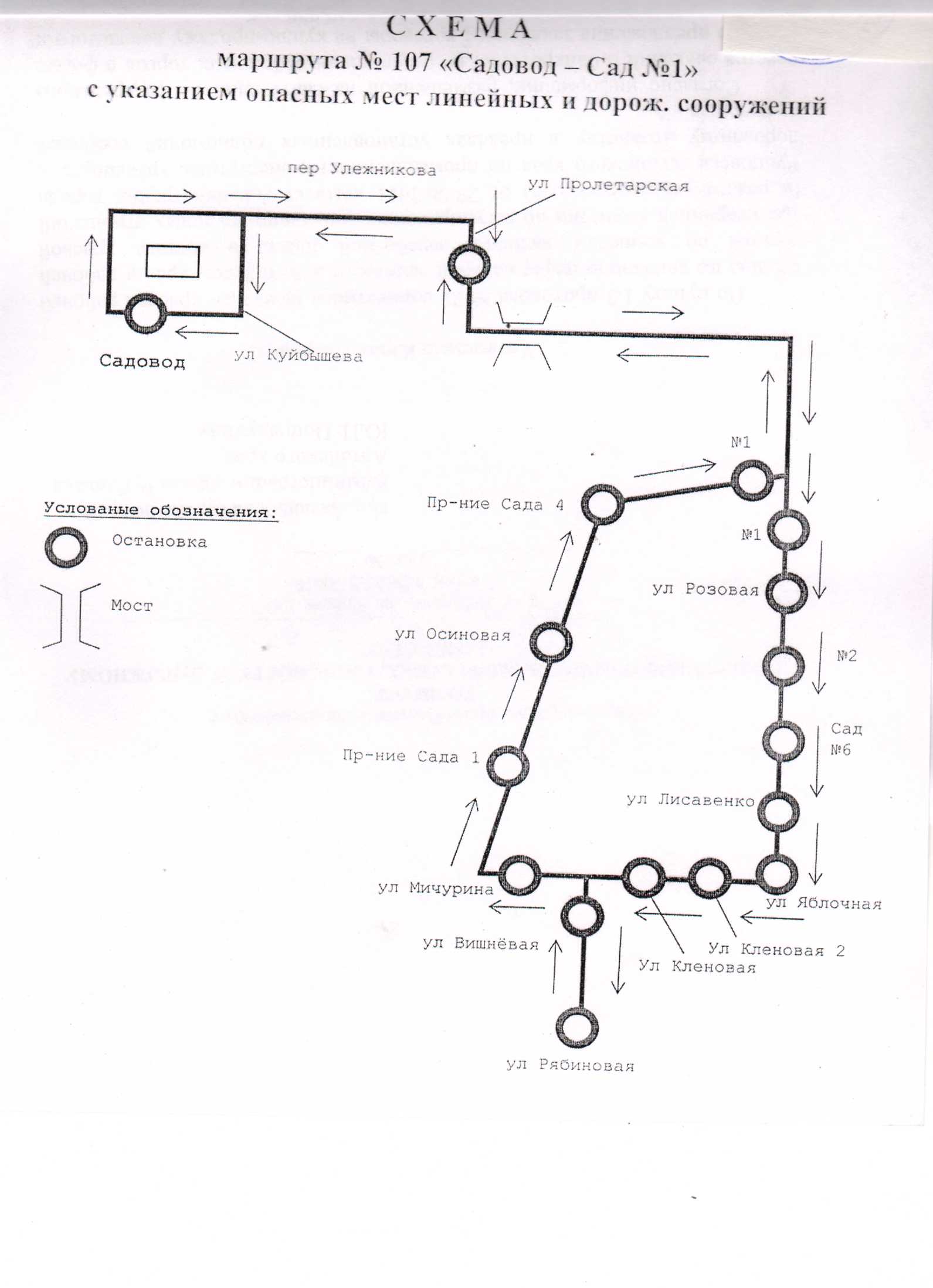 6. Графики движения (выходы) транспортных средств     7. Сводное расписание отправления транспортных средств из остановочных пунктов8. Количество рейсов и пробег транспортных средств9. Максимальное количество транспортных средств: 1 единица.10.  Резервное  количество  транспортных  средств не менее 1 единицы.       Приложение № 2к Контракту № _______ от ________ г.Требования к характеристикам и оборудованию транспортных средств.Устанавливаются по усмотрению Заказчика, исходя из следующего перечня:1) максимальный срок эксплуатации, 15  лет;2) минимальное количество мест - 20, в том числе для сидения -  18;3) максимальные габаритные размеры – малый класс транспортных средств - длина от более чем 5,0 метров до 7,5 метра включительно (пп.14 п.1 ст.3 Федерального закона от 13.07.2015 № 220-ФЗ «Об организации регулярных перевозок пассажиров и багажа автомобильным транспортом и городским наземным электрическим транспортом в Российской Федерации и о внесении изменений в отдельные законодательные акты Российской Федерации»);4) минимальный дорожный просвет – не установлен;5) максимальная высота пола над проезжей частью без применения системы книлинга (в отношении всех дверей или только одной из дверей) – не установлена;6) разрешенная максимальная масса – не установлена;7) минимальные углы свесов – не установлены;8) требования к двигателю (минимальный экологический класс, вид используемого топлива, место расположения в транспортном средстве, требования к системе подачи топлива, требования к топливной экономичности) - не установлены;9) требования к трансмиссии и рулевому управлению – расположение рулевого управления – левостороннее (для всех транспортных средств);10) требования к подвеске – не установлены;11) требования к тормозной системе – не установлены;12) требования к электрооборудованию – не установлены;13) требования к системе пожаротушения – не установлены;14) требования к кузову (копотный, вагонный или панельно-каркасный, стандартный, низкопольный или полунизкопольный, наличие багажного отделения, наличие флагштока, требования к окраске кузова) – не установлены;15) доля транспортных средств, оборудованных для перевозок пассажиров из числа инвалидов, в том числе инвалидов-колясочников – не установлена;16) требования к системе отопления, вентиляции, кондиционирования - наличие  системы отопления в салоне транспортного средства, вентиляция – естественная, через окна и люки, требования к кондиционированию не установлены;17) требования к бортовому оборудованию  и программному обеспечению, предназначенными для взаимодействия с оператором информационной системы навигации - все транспортные средства должны быть оборудованы приборами спутниковой навигации ГЛОНАСС/GPS, в соответствии с Федеральным законом от 14.02.2009 № 22-ФЗ «О навигационной деятельности» и с 01.09.2021 постановлением Правительства РФ от 22.12.2020 № 2216 «Об утверждении правил оснащения транспортных средств категорий M2, M3 и транспортных средств категории N, используемых для перевозки опасных грузов, аппаратурой спутниковой навигации».18) требования к бортовому оборудованию и программному обеспечению, предназначенными для взаимодействия с оператором автоматизированной системы контроля за оплатой проезда – наличие в каждом транспортном средстве терминалов электронной системы оплаты и учета проезда в соответствии с  договором с ООО «Прогресс» о присоединении к автоматизированной системе проезда и учета перевозок пассажиров и багажа на муниципальных маршрутах регулярных перевозок на территории города Рубцовска на основании заключенного договора на право внедрения, организации и обеспечения автоматизированной системы оплаты проезда и учета перевозок пассажиров и багажа на муниципальных маршрутах регулярных перевозок на территории города Рубцовска,  осуществляемых автомобильным и наземным электрическим транспортом от 26.11.2019  между Администрацией города Рубцовска Алтайского края и ООО «Прогресс»;19) требование к оборудованию транспортных средств видеорегистраторами -наличие оборудования в транспортном средстве, обеспечивающего видеорегистрацию оперативной ситуации  внутри салона и наружной дорожной обстановки;20) требование к системе информирования пассажиров - наличие оборудования в транспортном средстве, обеспечивающего звуковое информирование пассажиров;21) требование к системе мониторинга и контроля транспортного обслуживания –  сведения о фактически пройденных км (выполненных рейсах) должны подтверждаться техническими средствами контроля (приборами спутниковой навигации ГЛОНАСС/GPS);22) требование к наличию дополнительных сервисов для пассажиров и их характеристикам (например, сеть Wi-Fi, USB-зарядки, кнопки открытия дверей пассажирами) – не установлены;23) требования к системам безопасности –  каждое транспортное средство должно быть допущено в установленном порядке к участию в дорожном движении (п.3 ст.15 Федерального закона от 10.12.1995 № 196-ФЗ «О безопасности дорожного движения»);24) требования к системам мониторинга пассажиропотока – использование данных с терминалов электронной системы оплаты и учета проезда.Приложение № 3к Контракту _______ от ________ г.Объем работ по Контракту                                                                                                                            Приложение № 4                                                                                     к Контракту № ______ от _________ г.Определение цены единицы работы.  1. Цена единицы работы (Цкм) определяется по формуле:Цкм = Ц / L,  (руб./ км),     где:  Ц - установленная цена Контракта, руб.;  L - установленный Контрактом пробег транспортных средств, км.  Цена единицы работы:   Цкм = _______ / __________ = ________  руб./км                                                                                                                           Приложение №  5                                                                                    к Контракту _______ от ___________ г.Актприемки выполненных работ по Контракту№ ____ от  «__»  _____________________ ____ г.за ________________________________________ ____ г.______________________________________                    «__» __________ ____ г.(место составления)                                                                (дата составления)    __________________________________________________________________, именуемый(-ое) в (полное наименование Заказчика) дальнейшем "Заказчик", в лице ________________________________________________________,(должность, Ф.И.О. уполномоченного лица Заказчика)действующего на основании ____________________________________________________, с одной                                                       (наименование документа)стороны и ________________________________________________, именуемый(-ое) в дальнейшем                    (полное наименование Подрядчика) "Подрядчик", в лице ____________________________________________________________________________,                                              (должность, Ф.И.О. уполномоченного лица Подрядчика)действующего на основании ___________________________________, с другой                                                                                                                                      (наименование документа)стороны,  совместно именуемые в дальнейшем "Стороны" и каждый в отдельности "Сторона", составили настоящий Акт о нижеследующем:            1.  В  соответствии  с условиями Контракта от « ____» __________ 20__ года № ____  (далее  -  Контракт)  Подрядчиком  выполнены, а Заказчиком приняты работы  по  предмету  закупки: выполнение работ, связанных с осуществлением регулярных  перевозок по регулируемым тарифам по муниципальному маршруту № 107.             2. Нарушения условий Контракта:            Указываются  виды  и количество выявленных Заказчиком нарушений условий Контракта   с   указанием  реквизитов  актов  проверки  соблюдения  условий Контракта.            3. Цена Контракта (этапа исполнения Контракта) составляет ______ руб.            4. Сумма штрафов, подлежащая удержанию, составляет ______ руб.            5. Оплате Подрядчику подлежат работы в сумме ___________________ руб.            6. Настоящий Акт составлен на русском языке в двух экземплярах, имеющих равную  юридическую  силу,  по  одному  экземпляру  для  каждой из Сторон и является неотъемлемой частью указанного выше Контракта.    СОГЛАСОВАНО:            Заказчик:                                                       Подрядчик:__________________________________       __________________________________           (должность)                                                         (должность)________________________ _________       ________________________ _________        (Ф.И.О.)                            (подпись)                        (Ф.И.О.)                  (подпись)МП                                                                               МП                                                                                                                            Приложение №  6                                                                                   к Контракту № _______ от _________ г.Акт сверки взаимных расчетов          за период: с _________ по __________          между: ______________________ и _______________________          по Контракту № ____ от ______________ ____ г.Мы, нижеподписавшиеся, ___________________________________________   с одной стороны и_____________________________________ с другой стороны составили настоящий Акт сверки втом, что состояние взаимных расчетов по данным учета следующее:По данным _______________________                    По данным __________________________________________________________                    ___________________________________По данным _____________________                        По данным ________________________________________ на _______________                     _______________ на ________________ задолженность в пользу ___________                      задолженность в пользу ______________________________________________                  _______________________________составляет __________________ руб.                      составляет ___________________ руб.От _________________________                               От ________________________________   (полное наименование Заказчика)                           (полное наименование Подрядчика)Главный                                                                       Главныйбухгалтер ____________ (       )                                  бухгалтер ____________ (       )                       (Ф.И.О.)   (подпись)                                                    (Ф.И.О.)     (подпись)  МП (при наличии)                                                                           МП (при наличии)                                                                                                                           Приложение № 7                                                                                  к Контракту № ______ от __________ г.Актналичия транспортных средств, предусмотренных Контрактом(дополнительным соглашением к Контракту) № ____ от «__» __________ ____ г.______________________________________                               «__» __________ ____ г.(место составления)                                                                          (дата составления)    __________________________________________________________________, именуемый(-ое) в             (полное наименование Заказчика)дальнейшем "Заказчик", в лице _________________________________________________________,    (должность, Ф.И.О. уполномоченного лица Заказчика)действующего на основании ____________________________________________________, с одной                                                       (наименование документа)стороны и ________________________________________________, именуемый(-ое) в дальнейшем                      (полное наименование Подрядчика)"Подрядчик", в лице __________________________________________________________________,                                                   (должность, Ф.И.О. уполномоченного лица Подрядчика)действующего на основании ___________________________________________________, с другой                                                             (наименование документа)стороны,  совместно именуемые в дальнейшем "Стороны" и каждый в отдельности "Сторона", составили настоящий Акт о нижеследующем:1.   Подрядчик  располагает на праве собственности или ином законном основании транспортными средствами, количеством, характеристиками и оборудованием,  которых предусмотрено   условиями   Контракта   (дополнительного   соглашения  к Контракту)  от «____» __________ ____ г.:№ п/п	Марка автобуса/ класс транспортного средства	Пассажировместимость	VIN, государственный регистрационный номер автобуса (указывается при наличии у транспортных средств)	Информация о праве собственности или ином законном основании владения автобусом, о принятии обязательств по приобретению транспортных средств	Год выпуска/экологический класс	Перечень  оборудования используемых транспортных средств	Наличие договора с оператором  системы навигации ГЛОНАСС2.  Количество,  характеристики  и  оборудование  транспортных  средств соответствуют  условиям  Контракта (дополнительного соглашения к Контракту) от  «____» __________ ____ г.3. Настоящий Акт составлен на русском языке в двух экземплярах, имеющих равную  юридическую  силу,  по  одному  экземпляру  для  каждой из Сторон и является неотъемлемой частью указанного выше Контракта.СОГЛАСОВАНО:            Заказчик:                                                    Подрядчик:__________________________________          __________________________________           (должность)                                                                (должность)________________________ _________            ________________________ _________        (Ф.И.О.)                          (подпись)                                        (Ф.И.О.)         (подпись)МП (при наличии)                                                      МП (при наличии)                                                                                                                          Приложение №  8                                                                                   к Контракту № _______ от _________ г.Осуществление контроля за соблюдением Подрядчиком условий КонтрактаВ случае если в рамках установленного объема работ Подрядчик совершил отступления от требований Контракта больше максимального количества, предусмотренного Приложением № 1 к Приложению № 8 к Контракту, Подрядчик уплачивает штраф в сумме, указанной в пункте 9.3 Контракта. Приложение № 1 к Приложению № 8 к  Контракту № ________ от ___________ г.Максимальное количество отступлений от требований к качеству осуществления перевозок                                                                                                                             Приложение № 9                                                                                 к Контракту № ________ от _________ г.Порядок изменения параметров маршрутов  1. Изменение параметров маршрутов (приложение № 1 к Контракту) на срок, превышающий 30 календарных дней, устанавливается дополнительным соглашением к Контракту (далее - Дополнительное соглашение).  2. Параметры маршрутов изменяются по предложению Заказчика. Не допускается изменение указанных параметров посредством включения в Контракт дополнительных маршрутов.  3. Изменение параметров маршрутов, приводящее к изменению более чем на десять процентов объемов работ, предусмотренных приложением № 3 к Контракту, не допускается за исключением случаев, указанных в пункте 4 настоящего приложения.  4. Изменение параметров маршрутов, приводящее к уменьшению более чем на десять процентов объемов работ, предусмотренных приложением № 3 к Контракту, допускается в случае уменьшения ранее доведенных до Заказчика лимитов бюджетных обязательств.  5. Заказчик направляет проект Дополнительного соглашения на согласование Подрядчику.  6. Подрядчик в течение 10 рабочих дней со дня получения Дополнительного соглашения обязан направить Заказчику извещение о согласовании указанного Дополнительного соглашения, об отказе в его согласовании либо о согласовании на иных условиях (протокол разногласий к проекту указанного соглашения).  7. Стороны разрешают разногласия в порядке, предусмотренном разделом 8 Контракта.  8. Изменение параметров маршрута на срок не более тридцати календарных дней осуществляется без заключения Дополнительного соглашения в следующих случаях:  1) при невозможности движения транспортных средств по маршруту и (или) осуществления посадки и высадки пассажиров в установленных остановочных пунктах вследствие осуществления дорожных работ, перекрытия движения и т.п.;  2) при необходимости перевода транспортных средств Подрядчика на временный маршрут, установленный Заказчиком в целях обеспечения транспортного обслуживания населения в условиях чрезвычайной ситуации.  9. При наступлении обстоятельств, предусмотренных подпунктом 1 пункта 8 настоящего Порядка, Подрядчик вправе, предварительно уведомив об этом Заказчика, самостоятельно изменить маршрут и продолжить перевозки по измененному маршруту до получения указания Заказчика. После получения указания Подрядчик обязан следовать этому указанию.10. Перевод транспортных средств Подрядчика на временный маршрут осуществляется по указанию Заказчика. При этом количество транспортных средств, переводимых на временный маршрут, не может превышать количества транспортных средств, предусмотренного приложением № 1 к Контракту.                                                                                                                          Приложение № 10                                                                               к Контракту № ________ от __________ г.ОТЧЕТо полученной плате за проезд пассажиров и провоз багажаза период с «____»____________ ____г. по «____»______________ ____г.Общая сумма полученной в отчетном периоде платы за проезд пассажиров и провоз багажа составляет ___________________ (______________________) рублей.Отчет принят Заказчиком без возражений. Стороны взаимных претензий не имеют.Настоящий Отчет составлен в 2 экземплярах, по одному для каждой из Сторон, и вступает в силу со дня его подписания Сторонами.                                                                                                                        Приложение № 11                                                                             к Контракту № _________ от __________ г.Требования к обеспечению работоспособности установленного на транспортных средствах оборудования и программного обеспечения системы навигации ГЛОНАСС	На транспортных средствах Подрядчика должно быть установлено оборудование в количестве, необходимом для исполнения Контракта:1. Бортовые навигационно-связные терминалы (ГЛОНАСС, ГЛОНАСС/GPS), обеспечивающие передачу мониторинговой информации в режиме реального времени. Требования к бортовому оборудованию установлено Постановлением Правительства РФ от 22.12.2020 № 2216 «Об утверждении Правил оснащения транспортных средств категорий М2, М3 и транспортных средств категории N, используемых для перевозки опасных грузов, аппаратурой спутниковой навигации».Подрядчик обязан обеспечить работоспособность установленного на транспортных средствах оборудования спутниковой навигации ГЛОНАСС или ГЛОНАСС/GPS, обеспечивающей передачу мониторинговой информации в режиме реального времени оператору навигационной системы мониторинга.Передача мониторинговой информации Заказчику осуществляется либо непосредственно Подрядчиком (путем заключения в соответствии с Федеральным законом от 14.02.2009 № 22-ФЗ «О навигационной деятельности» договора на оказание услуг в сфере навигационной деятельности), либо другим оператором, с которым у Подрядчика заключен соответствующий договор (в порядке межсерверного взаимодействия) – по протоколам передачи навигационных данных.2. Программное обеспечение должно обеспечивать взаимодействие установленного на транспортных средствах оборудования с оператором навигационной системы с которым Подрядчик заключил договор.Подрядчик самостоятельно обеспечивает взаимодействие с оператором информационной системы навигации.Приложение № 12к Контракту № ________ от __________ г.Требования к обеспечению работоспособности оборудования  автоматизированной системы безналичной оплаты проезда пассажиров и перевозку багажаПодрядчик обязан выпускать на линию транспортные средства с исправным оборудованием, которое дает возможность осуществлять оплату проезда и провоза багажа пассажирам с помощью электронных средств платежа, разрешенных в рамках электронной системы оплаты и учета проезда на автомобильном транспорте и городском наземном электрическом транспорте на муниципальных маршрутах регулярных перевозок на территории города Рубцовска и распечаткой терминалом разовых билетов. Обеспечивать исправное состояние транспортных терминалов, а также соблюдать правила эксплуатации этого оборудования.Программное обеспечение должно обеспечивать взаимодействие установленного на транспортных средствах оборудования с оператором АСУОП, действующего в муниципальном образовании город Рубцовск Алтайского края.Взаимодействие с оператором АСУОП регламентируется договором присоединения к оказанию  услуг в системе АСУОП.Приложение № 13к Контракту № ________ от __________ г.Требования к размещению на остановочных пунктах расписания регулярных перевозокВ течение 10 рабочих дней после заключения муниципального контракта Подрядчик уведомляет Заказчика о размещении на остановочных пунктах маршрута информации по форме:Приложение № 14к Контракту № ________ от __________ г.Наименование объекта закупки с указанием количества товара, объема выполняемых работ, оказываемых услуг:2. Место поставки товара, выполнения работ, оказания услуг: город Рубцовск Алтайского края согласно схеме маршрута в садоводческие товарищества № 107 с количеством транспортных средств 1 единица:3. Сроки поставки товара, выполнения работ, оказания услуг: Подрядчик приступает к выполнению работ в течение одного календарного дня со дня заключения контракта, но не ранее 01.04.2022. Срок выполнения работ: с 01.04.2022 по 31.10.2022 включительно, с 01.04.2023 по 31.10.2023 включительно, с 01.04.2024 по 31.10.2024 включительно.4. Описание объекта закупки. Функциональные, технические, качественные и эксплуатационные характеристики объекта закупки (при необходимости):4.1. Характеристики:5.Условия выполнения работ:5.1. Подрядчик обязан:в течение десяти рабочих дней со дня подписания Сторонами Акта наличия транспортных средств получить у Заказчика карты маршрута регулярных перевозок на каждое транспортное средство, предусмотренное для выполнения работ, обеспечивать их сохранность;предоставить для утверждения Заказчику:- три экземпляра разработанного расписания движения в соответствии с настоящим техническим заданием в течение десяти рабочих дней со дня заключения Контракта.5.2. Работы должны быть выполнены в соответствии с:Федеральным законом от 13.07.2015 № 220-ФЗ «Об организации регулярных перевозок пассажиров и багажа автомобильным транспортом и городским наземным электрическим транспортом в Российской Федерации и о внесении изменений в отдельные законодательные акты Российской Федерации»;Федеральным законом от 08.11.2007 № 259-ФЗ «Устав автомобильного транспорта и городского наземного электрического транспорта»;Федеральным законом от 10.12.1995 № 196-ФЗ «О безопасности дорожного движения»;Федеральным законом от 14.02.2009 № 22-ФЗ «О навигационной деятельности»;Федеральным законом от 09.02.2007 № 16-ФЗ «О транспортной безопасности»;постановлением Правительства РФ от 01.10.2020 № 1586 «Об утверждении Правил перевозок пассажиров и багажа автомобильным транспортом и городским наземным электрическим транспортом»;приказом Министерства транспорта РФ от 30.04.2021 № 145 «Об утверждении Правил обеспечения безопасности перевозок автомобильным транспортом и городским наземным электрическим транспортом»;приказом Министерства транспорта РФ от 29.07.2020 № 264 «Об утверждении порядка прохождения профессионального отбора и профессионального обучения работниками, принимаемыми на работу, непосредственно связанную с движением транспортных средств автомобильного транспорта и городского наземного электрического транспорта»;приказом Министерства транспорта РФ от 31.07.2020 № 282 «Об утверждении профессиональных и квалификационных требований, предъявляемых при осуществлении перевозок к работникам юридических лиц и индивидуальных предпринимателей, указанных в абзаце первом пункта 2 статьи 20 Федерального закона «О безопасности дорожного движения»;приказом Министерства транспорта РФ от 16.10.2020 № 424 «Об утверждении особенностей режима рабочего времени и времени отдыха, условий труда водителей автомобилей»; постановлением Правительства РФ от 23.10.1993 № 1090 «О правилах дорожного движения»;Государственным стандартом Российской Федерации ГОСТ Р58287-2018 «Национальный стандарт российской Федерации. Отличительные знаки и информационное обеспечение транспортных средств пассажирского наземного транспорта, остановочных пунктов и автостанций. Общие технические требования».5.3. Подрядчик при выполнении работ, являющихся предметом закупки должен:по требованию Заказчика предоставить заверенные надлежащим образом копии:- документов, подтверждающих наличие на праве собственности или ином законном основании предполагаемых к использованию для регулярных перевозок пассажиров и багажа в рамках исполнения Контракта транспортных средств, соответствующих требованиям, указанным в Контракте; - документов, подтверждающих наличие на праве собственности или ином законном основании и соответствующих установленным требованиям помещений и оборудования, позволяющих осуществлять техническое обслуживание и ремонт транспортных средств, либо договора со специализированной организацией на предоставление услуг по техническому обслуживанию и ремонту транспортных средств;- документов, подтверждающих привлечение Подрядчиком в порядке, предусмотренном действующим законодательством, работников, осуществляющих предрейсовый и послерейсовый медицинский осмотр водителей, отвечающих требованиям действующего законодательства, либо договора с медицинской организацией или индивидуальным предпринимателем, имеющими соответствующую лицензию на проведение предрейсовых и послерейсовых медицинских осмотров;- документов, подтверждающих оборудование предполагаемых к использованию для перевозок пассажиров в рамках исполнения Контракта транспортных средств приборами спутниковой радионавигации ГЛОНАСС/GPS в соответствии с постановлением Правительства РФ от 22.12.2020 № 2216 «Об утверждении правил оснащения транспортных средств категорий М2, М3 и транспортных средств категории N, используемых для перевозки опасных грузов, аппаратурой спутниковой навигации»;- документов, подтверждающих наличие на праве собственности или ином законном основании оборудования, позволяющего осуществлять безналичную оплату проезда, разрешенного в рамках электронной системы оплаты и учета проезда на автомобильном и городском наземном электрическом транспорте, в количестве не менее общего количества транспортных средств на маршрутах в соответствии с условиями Контракта.Подрядчик обязан:обеспечить работу всех транспортных средств на маршрутах с выполнением не менее 85 % от месячного планового значения, в соответствии с расписанием движения транспортных средств, утвержденным Заказчиком. Рейс на маршруте считается невыполненным в случае, когда транспортное средство не отправилось из начального (конечного) остановочного пункта, либо, двигаясь по муниципальному маршруту из начального остановочного пункта, не прибыло в конечный остановочный пункт, а также, двигаясь по муниципальному маршруту из конечного остановочного пункта, не прибыло в начальный остановочный пункт;обеспечить выполнение работ транспортными средствами малого класса, в соответствии с Федеральным законом от 13.07.2015 № 220-ФЗ «Об организации регулярных перевозок пассажиров и багажа автомобильным транспортом и городским наземным электрическим транспортом в Российской Федерации и о внесении изменений в отдельные законодательные акты Российской Федерации», включенными в Реестр категорированных объектов транспортной инфраструктуры и транспортных средств;обеспечить выполнение работ с объявлением наименований остановочных пунктов в соответствии с Реестром муниципальных маршрутов регулярных перевозок в городе Рубцовске Алтайского края, утвержденным постановлением Администрации города Рубцовска Алтайского края  от 30.03.2021 № 750, и информации о террористической угрозе, в том числе о действиях пассажиров при обнаружении подозрительных предметов;обеспечить выполнение работ с использованием приборов спутниковой навигации ГЛОНАСС/GPS, в соответствии с постановлением Правительства РФ от 22.12.2020 № 2216 «Об утверждении правил оснащения транспортных средств категорий М2, М3 и  транспортных средств категории N, используемых для перевозки опасных грузов, аппаратурой спутниковой навигации»;обеспечить диспетчерское сопровождение выполняемых рейсов (управление, учет, контроль) на маршруте;осуществлять работы в соответствии с тарифами на услуги по перевозке по муниципальным маршрутам регулярных перевозок пассажиров 
и багажа в границах муниципального образования город Рубцовск Алтайского края, утвержденными постановлением Администрации города Рубцовска Алтайского края и нормами действующего законодательства;осуществлять работу с выдачей пассажирам билетов, распечатанных оборудованием, используемым в рамках электронной системы оплаты и учета проезда на автомобильном транспорте и городском наземном электрическом транспорте города Рубцовска, соответствующих требованиям постановления Правительства РФ от 01.10.2020 № 1586 «Об утверждении Правил перевозок пассажиров и багажа автомобильным транспортом и городским наземным электрическим транспортом»;осуществлять работы с предоставлением права льготного проезда в соответствии с нормативными правовыми актами Правительства Алтайского края и города Рубцовска;осуществлять работы в соответствии с утвержденным расписанием движения, за исключением случаев, когда выполнение рейсов по расписанию невозможно при возникновении обстоятельств, независящих от Подрядчика, при соответствующем уведомлении Заказчика в срок не позднее дня возникновения указанных обстоятельств; осуществлять контроль за работой транспортных средств на линии, состоянием безопасности и регулярностью движения автобусов, принимать меры по замене подвижного состава в случае простоев по техническим и другим причинам;обеспечивать перевозку пассажиров в количестве, не превышающем  вместимость транспортного средства, в соответствии с технической характеристикой транспортного средства;выполнять работы в соответствии с условиями договора с организацией, осуществляющей эксплуатацию и сопровождение автоматизированной системы оплаты проезда и учета перевозок пассажиров и багажа на муниципальных маршрутах регулярных перевозок на территории города Рубцовска, осуществляемых автомобильным и наземным электрическим транспортом, обеспечив бесперебойную работу оборудования, позволяющего осуществлять безналичную оплату проезда на каждом транспортном средстве, предусмотренном для исполнения работы;осуществлять контроль за работой транспортных средств с помощью средств навигации с учетом требований Федерального закона от 14.02.2009 № 22-ФЗ «О навигационной деятельности»;обеспечивать безопасность дорожного движения, безопасность перевозки пассажиров и соответствующую квалификацию водителей для выполнения работ;своими силами и за свой счет, в срок, определенный Заказчиком, устранять допущенные недостатки в выполненной работе или иные отступления от условий Контракта;информировать Заказчика о каждом случае ДТП в день регистрации ДТП;обеспечивать требования транспортной безопасности в соответствии Федеральным законом от 09.02.2007 № 16-ФЗ «О транспортной безопасности».организовать и проводить предрейсовый контроль технического состояния транспортных средств в порядке, установленном федеральным органом исполнительной власти, осуществляющим функции по выработке государственной политики и нормативно-правовому регулированию в сфере транспорта;обеспечить организацию с привлечением медицинских работников предрейсового и послерейсового медицинского осмотра водителей, организовывать мероприятия по совершенствованию водителями навыков первой помощи пострадавшим в ДТП;обеспечить техническое обслуживание транспортных средств, собственными силами или сторонней организацией на основании заключенного договора, оказывающей услуги по обслуживанию транспортных средств;предоставить за свой счет в течение двух часов с момента поступления Подрядчику от Заказчика и (или) пассажиров информации о возникновении неисправности транспортного средства другое исправное транспортное средство равнозначное по техническим характеристикам на период ремонта эксплуатируемого транспортного средства и (или) технического обслуживания, в том числе в случае возникновения технической неисправности транспортного средства, Подрядчик обязан обеспечить право пассажира на получение транспортной услуги по ранее оплаченному разовому билету без взимания дополнительной платы за проезд, путем посадки пассажиров в следующее транспортное средство по муниципальному маршруту в садоводческие товарищества № 107 в соответствии с согласованным с Заказчиком расписанием;уведомлять Заказчика не позднее одного рабочего дня с даты признания водителей Подрядчика виновными в совершении дорожно-транспортных происшествий с участием транспортных средств, используемых в рамках настоящего Контракта, в результате которых причинен тяжкий вред здоровью граждан и (или) вред средней тяжести здоровью двух и более граждан.5.4. Подрядчик при выполнении работ, являющихся предметом закупки вправе:- оставлять полученную плату за проезд пассажиров и провоз багажа в своем распоряжении, в том числе:- наличные денежные средства, полученные от пассажиров;- денежные средства от использования пассажирами электронных средств платежа, в том числе транспортных карт, разрешенных в рамках электронной системы оплаты и учета проезда на автомобильном транспорте и городском наземном электрическом транспорте города Рубцовска в рамках договора, заключенного с организацией, осуществляющей эксплуатацию и сопровождение электронной системы оплаты и учета проезда на автомобильном транспорте и городском наземном электрическом транспорте по маршрутам регулярных перевозок города Рубцовска; - денежные средства, выделяемые на возмещение расходов по оказанию транспортных услуг отдельным категориям граждан, в соответствии с муниципальными и региональными нормативными правовыми актами.5.5. Работы должны выполняться с посадкой и высадкой пассажиров только в установленных остановочных пунктах по маршруту регулярных перевозок с соблюдением правил дорожного движения.5.6. Транспортные средства должны быть своевременно подвергнуты процедуре технического осмотра и обязательного страхования в установленные законом сроки.5.7. Подрядчик несет ответственность за достоверность данных, представляемых Заказчику.№ п/пНаименование товара, работы, услугиКод в соответствии с КТРУЕд. изм.Кол-во (объем)1.Выполнение работ, связанных с осуществлением регулярных перевозок пассажиров и багажа автомобильным транспортом по регулируемым тарифам по муниципальному маршруту в садоводческие товарищества № 107 в городе Рубцовске Алтайского края49.31.21.110-00000055 Услуга по регулярным перевозкам пассажиров автобусомкм.172312,8Заказчик:             Подрядчик:Администрация города Рубцовска Алтайского краяИНН 2209011079; КПП 220901001; ОКТМО 01716000658200, г. Рубцовск, пр. Ленина,130Получатель: КОМИТЕТ ПО ФИНАНСАМ, НАЛОГОВОЙИ КРЕДИТНОЙ ПОЛИТИКЕ АДМИНИСТРАЦИИ ГОРОДА РУБЦОВСКА АЛТАЙСКОГО КРАЯ (АДМИНИСТРАЦИЯ ГОРОДА РУБЦОВСКА, Л/С 03173011690)Банк: ОТДЕЛЕНИЕ БАРНАУЛ БАНКА РОССИИ//УФК по Алтайскому краю г. БарнаулБИК 010173001ЕКС 40102810045370000009КС 03231643017160001700Глава города Рубцовска______________ Д.З. ФельдманМ.П.    Номер графикаКласс транспортного средстваНачало движения (часы и минуты)Начало движения (часы и минуты)Окончание движения (часы и минуты)Окончание движения (часы и минуты)Интервал движения, мин.Интервал движения, мин.Продолжительность работы на маршруте, час Продолжительность работы на маршруте, час Номер графикаКласс транспортного средстварабочие днивых. и празд. днирабочие днивых. и празд. днирабочие днивых. и празд. днирабочие днивых. и празд. дни1.малый07.0507.0521.4521.45404014,714.7Рабочие дниРабочие дниРабочие дниРабочие дниВыходные и праздничные дниВыходные и праздничные дниВыходные и праздничные дниВыходные и праздничные дниотправление из начального пунктаотправление из начального пунктаотправление из конечного пунктаотправление из конечного пунктаотправление из начального пунктаотправление из начального пунктаотправление из конечного пунктаотправление из конечного пункта№ графикавремя (час и мин.)№ графикавремя (час и мин.)№ графикавремя (час и мин.)№ графика время (час и мин.)107.05, 07.45, 08.25, 09.05, 09.45, 10.25, 11.05, 11.45, 12.25, 13.05, 13.45, 14.25, 15.05, 15.45, 16.25, 17.05, 17.45, 18.25, 19.05, 19.45, 20.25, 21.05107.25, 08.05, 08.45, 09.25, 10.05, 10.45, 11.25, 12.05, 12.45, 13.25, 14.05, 14.45, 15.25. 16.05, 16.45, 17.25, 18.05, 18.45. 19.25, 20.05, 20.45, 21.25107.05, 07.45, 08.25, 09.05, 09.45, 10.25, 11.05, 11.45, 12.25, 13.05, 13.45, 14.25, 15.05, 15.45, 16.25, 17.05, 17.45, 18.25, 19.05, 19.45, 20.25, 21.05107.25, 08.05, 08.45, 09.25, 10.05, 10.45,11.25, 12.05, 12.45, 13.25, 14.05, 14.45, 15.25. 16.05, 16.45, 17.25, 18.05, 18.45. 19.25, 20.05, 20.45, 21.25НаправлениеРабочие дниРабочие дниВыходные и праздничные дниВыходные и праздничные дниНаправлениеколичество рейсовпробег, кмколичество рейсовпробег, кмПрямое22134,222134,2Обратное22134,222134,2Заказчик___________________«___» _________ 2021 г.М.П.Подрядчик____________________«___» _________ 2021 г.М.П.Заказчик___________________«___» _________ 2021 г.М.П.Подрядчик____________________«___» _________ 2021 г.М.П.По годам ВсегоВсегов том числе по классам транспортных средств в том числе по классам транспортных средств в том числе по классам транспортных средств в том числе по классам транспортных средств в том числе по классам транспортных средств в том числе по классам транспортных средств в том числе по классам транспортных средств в том числе по классам транспортных средств в том числе по классам транспортных средств в том числе по классам транспортных средств По годам ВсегоВсегоособо малый особо малый малый малый средний средний большой большой особо большой особо большой кмчаскм час км час км час км час км час 202257437,6---57437,6-------202357437,6---57437,6-------202457437,6---57437,6-------Итого172312,8---172312,8-------ДатаДокументДебетКредитДатаДокументДебетКредитСальдо начальноеСальдо начальноеОбороты за периодОбороты за периодОбороты за периодОбороты за периодСальдо конечноеСальдо конечноеСальдо конечноеСальдо конечноеКод отступленияНаименование мероприятияУсловия примененияМаксимальное количество допустимых отступлений от требований к качеству осуществления перевозок на общее количество  километров пробега транспортных средств в отчетный период01Несоблюдение сводного расписания отправления транспортных средств из остановочных пунктовОтклонение от времени отправления транспортного средства от остановочного пункта, установленного в расписании, не должно превышать 5 минут.Не применяется в случае планового ограничения или прекращения движения транспортных средств по отдельным участкам улично-дорожной сети.02Не выполнение работ, связанных с осуществлением регулярных перевозок городским наземным электрическим транспортом по регулируемым тарифамОбеспечить работу всех транспортных средств на маршруте с выполнением не менее 85 % от месячного планового значения, в соответствии с расписанием движения транспортных средств, утвержденным ЗаказчикомК невыполненным по вине Подрядчика не относятся рейсы, не выполненные вследствие дорожно-транспортных происшествий, произошедших по вине иных участников движения, снижения скорости движения транспортных средств, вызванного неблагоприятными погодными условиями или образовавшимися заторами на автомобильных дорогах, а также рейсы, не выполненные вследствие иных обстоятельств, предусмотренных действующим законодательством.Номер (наименование) маршрута, предусмотренного КонтрактомСумма платы, руб.Сумма платы, руб.Сумма платы, руб.Сумма платы, руб.Номер (наименование) маршрута, предусмотренного Контрактомза проезд по разовым билетамза проезд по многоразовым билетамза провоз багажаИТОГОЗаказчик:_________________________________                         (должность)_______________           ____________      (Ф.И.О.)                             (подпись) МППодрядчик:_________________________________________                                 (должность)_____________________           _____________      (Ф.И.О.)                                 (подпись) МП (при наличии)№ маршрутаКонечные пунктыНачало движенияИнтервал движенияОкончание движенияНаименование товара, работы, услугиНаименование товара, работы, услугиКод в соответствии с КТРУЕд. изм.Кол-во (объем)Выполнение работ, связанных с осуществлением регулярных перевозок пассажиров и багажа автомобильным транспортом по регулируемым тарифам по муниципальному  маршруту в садоводческие товарищества № 107 в городе РубцовскеУслуга по регулярным перевозкам пассажиров автобусом49.31.21.110-00000055км172312,8Маршрут в садоводческие товариществаМаршрут в садоводческие товарищества107Садовод – Сад № 1№ п/пНаименование характеристикиЗначениеУслуга по регулярным перевозкам пассажиров автобусомУслуга по регулярным перевозкам пассажиров автобусомУслуга по регулярным перевозкам пассажиров автобусом1.Тип маршрутаМуниципальный2.Класс транспортного средства (Федеральный закон от 13.07.2015 N 220-ФЗ)Малый3.Класс транспортного средства (в рамках категорий М2, М3 ТР ТС 018/2011)II4.Наличие в салоне системы кондиционирования воздуханет5.Наличие форменной одежды персоналанет6.Наличие в салоне системы автоматизированного контроля оплаты проездада7.Наличие в салоне программно-технических комплексов видеонаблюденияда8.Оснащенность аппаратурой спутниковой навигациидаЗаказчик___________________«___» _________ 2021 г.М.П.Подрядчик____________________«___» _________ 2021 г.М.П.